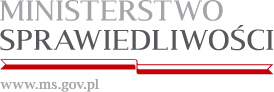 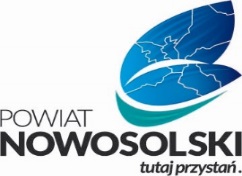 KARTA INFORMACYJNA PORADNICTWANIEODPŁATNE PORADNICTWO OBYWATELSKIE
NIEODPŁATNE PORADNICTWO OBYWATELSKIE
NIEODPŁATNE PORADNICTWO OBYWATELSKIE
NIEODPŁATNE PORADNICTWO OBYWATELSKIE
Opis usługiNieodpłatne poradnictwo obywatelskie obejmuje rozpoznanie problemu i udzielenie porady dostosowanej do indywidualnej sytuacji osoby korzystającej z porady.  Osoba korzystająca jest informowana 
o przysługujących jej prawach oraz spoczywających na niej obowiązkach.W razie potrzeby, podczas porady może być sporządzony wspólnie 
z osobą zainteresowaną plan wyjścia z trudnej sytuacji oraz udzielona pomoc w jego realizacji. Nieodpłatne poradnictwo obywatelskie obejmuje różnorodne dziedziny, w tym między innymi kwestie zadłużeń, sprawy mieszkaniowe oraz problemy z zakresu ubezpieczeń społecznych. Nieodpłatne poradnictwo obywatelskie obejmuje rozpoznanie problemu i udzielenie porady dostosowanej do indywidualnej sytuacji osoby korzystającej z porady.  Osoba korzystająca jest informowana 
o przysługujących jej prawach oraz spoczywających na niej obowiązkach.W razie potrzeby, podczas porady może być sporządzony wspólnie 
z osobą zainteresowaną plan wyjścia z trudnej sytuacji oraz udzielona pomoc w jego realizacji. Nieodpłatne poradnictwo obywatelskie obejmuje różnorodne dziedziny, w tym między innymi kwestie zadłużeń, sprawy mieszkaniowe oraz problemy z zakresu ubezpieczeń społecznych. Nieodpłatne poradnictwo obywatelskie obejmuje rozpoznanie problemu i udzielenie porady dostosowanej do indywidualnej sytuacji osoby korzystającej z porady.  Osoba korzystająca jest informowana 
o przysługujących jej prawach oraz spoczywających na niej obowiązkach.W razie potrzeby, podczas porady może być sporządzony wspólnie 
z osobą zainteresowaną plan wyjścia z trudnej sytuacji oraz udzielona pomoc w jego realizacji. Nieodpłatne poradnictwo obywatelskie obejmuje różnorodne dziedziny, w tym między innymi kwestie zadłużeń, sprawy mieszkaniowe oraz problemy z zakresu ubezpieczeń społecznych. Kto może skorzystać                           Z porad może skorzystać każda osoba, której nie stać na odpłatne porady, w tym osoba fizyczna prowadząca jednoosobową działalność gospodarczą niezatrudniająca innych osób, która złoży stosowne oświadczenie.Z porad może skorzystać każda osoba, której nie stać na odpłatne porady, w tym osoba fizyczna prowadząca jednoosobową działalność gospodarczą niezatrudniająca innych osób, która złoży stosowne oświadczenie.Z porad może skorzystać każda osoba, której nie stać na odpłatne porady, w tym osoba fizyczna prowadząca jednoosobową działalność gospodarczą niezatrudniająca innych osób, która złoży stosowne oświadczenie.Forma zapisu Termin wizyty ustalany jest telefonicznie pod nr 790 227 119 Termin wizyty ustalany jest telefonicznie pod nr 790 227 119 Termin wizyty ustalany jest telefonicznie pod nr 790 227 119 Inne informacje               Porady co do zasady udzielane są podczas osobistej wizyty w punkcie.Osoby, które ze względu na niepełnosprawność ruchową nie są 
w stanie przybyć do punktu lub osoby doświadczające trudności 
w komunikowaniu się mogą otrzymać poradę przez telefon, Internet, poprzez zorganizowanie wizyty w miejscu zamieszkania albo w innym miejscu wyposażonym w sprzęt ułatwiający komunikację lub z dostępem do tłumacza języka migowego. Bliższe informacje pod numerem podanym do zapisów.Porady co do zasady udzielane są podczas osobistej wizyty w punkcie.Osoby, które ze względu na niepełnosprawność ruchową nie są 
w stanie przybyć do punktu lub osoby doświadczające trudności 
w komunikowaniu się mogą otrzymać poradę przez telefon, Internet, poprzez zorganizowanie wizyty w miejscu zamieszkania albo w innym miejscu wyposażonym w sprzęt ułatwiający komunikację lub z dostępem do tłumacza języka migowego. Bliższe informacje pod numerem podanym do zapisów.Porady co do zasady udzielane są podczas osobistej wizyty w punkcie.Osoby, które ze względu na niepełnosprawność ruchową nie są 
w stanie przybyć do punktu lub osoby doświadczające trudności 
w komunikowaniu się mogą otrzymać poradę przez telefon, Internet, poprzez zorganizowanie wizyty w miejscu zamieszkania albo w innym miejscu wyposażonym w sprzęt ułatwiający komunikację lub z dostępem do tłumacza języka migowego. Bliższe informacje pod numerem podanym do zapisów.Jednostka prowadząca        adresdni i godziny dyżurówtelefonStowarzyszenie Wspierania Aktywności Obywatelskiej „CIVIS SUM” w Zielonej GórzeUrząd Miejski w Bytomiu Odrzańskim, ul. Rynek 1Poradnia Psychologiczno – Pedagogiczna w Nowej Soliul. Piłsudskiego 65pon. – godz. 12.00–16.00wt. – godz. 14.00–18.00śr. – godz. 8-12.00czw. – godz. 13-17.00pt.- godz. 13-17.00